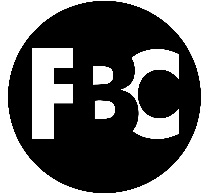 #9 – Philippians                                 Pastor Shawn PetersonFoothillsBibleChurch.org/sermons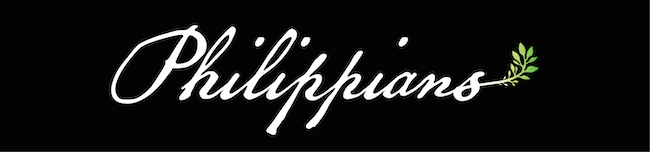 January 17, 2021Rejoice in the LordPhilippians 3:1-3Philippians 3:1-3 Finally, my brothers, rejoice in the Lord. To write the same things to you is no trouble to me and is safe for you.2 Look out for the dogs, look out for the evildoers, look out for those who mutilate the flesh. 3 For we are the circumcision, who worship by the Spirit of God and glory in Christ Jesus and put no confidence in the fleshA foundational principle – Rejoice in the Lordto be glad or delighted, to celebrate, to be cheerfulbased upon God’s victory over sin and deathHappiness is always based upon our circumstances. Joy is based upon a relationshipOnly the Christian can truly “rejoice in the Lord” because only a Christian has a relationship with God.Joy is a supernatural delight in God and God's goodness. Joy is an inner quality of delight in God, or gladness, and it is meant to spring up within the Christian in a way totally unrelated to the adversities or circumstantial blessings of this life. James Boice “Rejoicing in the Lord” is the distinctive sign of a victorious Christian and grumbling and disputing as the sign of unbelief. Ray Stedman It is incumbent upon us, as Christians, to rise out of our despondencies. Joy should be the normal state of the Christian. It is your privilege, it is your duty, to rejoice in God. Charles Spurgeon 5 Ways to Train your Heart to Rejoice1 - Meditation on God’s Word 2 - Sing to the Lord 3 - Interweave prayer4 - Confess your sin5 - Reaffirm your dependencyJoy is the serious business of heaven. CS Lewis A Stern Warning – Look out! dogsevildoersthose who mutilate the fleshA Transformed Identity3 For we are the circumcision, who worship by the Spirit of God and glory in Christ Jesus and put no confidence in the fleshReflection Questions on Today’s SermonWhat is most challenging or thought provoking from Philippians 3:1-3? What action step is God calling you to make today?Growth Group QuestionsGiving and Being Worthy of HonorPhilippians 2:19-30FoothillsBibleChurch.org/growth-groupsPrepare Read: Philippians 2:17-18, 3:1-3, 4:4; James 1:2-3; Romans 2:28-29Pray: God our Father, You have given us ample reason to rejoice at all times. Help us believe this truth more deeply tonight such that we express it more and more consistently and passionately!Connect In three words or less, share an irritant that got to you this past week. Discussion What did you learn about God and yourself from this sermon and passage and what would you like to see change in your life because of it? Read Phil. 2:17-18, 3:1, 4:4 where Paul writes about rejoicing. Joy is an amazing gift flowing from knowing God and trusting Him. Since Paul is in prison and dealing with a very difficult life situation, what does his joy say about his faith in God? Read James 1:2-3. When you are faced with difficult life situations, what is most helpful in restoring your joy? How has seeing someone else’s joy been an encouragement to you in difficult times? Is it God or His actions (His blessings, His work in our lives) in which we are to rejoice? How are you finding joy in the Lord because of who He is as well as the works He is doing and has done in your life? How are you letting things get in the way of rejoicing these days & how can you apply the gospel to refute it (see vs. 3 in particular)? What is the "flesh" and why can't we put confidence in it? Describe modern evangelical versions of false (putting confidence in the flesh) vs. true circumcision you have experienced. What is the key difference between the two in this passage? How does trying to find confidence in "the flesh" rob your joy?  Closing Prayer Admire: What have you learned about God through this sermon, discussion, and Scripture? Praise Him for itAdmit: What has the Holy Spirit revealed to you as areas where you are falling short? Confess it to God.  Aspire: What is a specific change you want to see in your life or action you and/or your G2 could take based in this time of interaction? Ask: Keep track of requests & celebrations from others in your G2 & pray for them. 